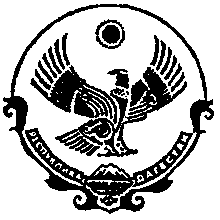 Республика ДагестанБотлихский районАдминистрация Сельского поселения  «сельсовет  «Годоберинский»                                         368975, с. Годобери, тел.2-21-13от 18  мая    2021 г.                                                с. Годобери                          	ПОСТАНОВЛЕНИЕ  № 9О постановке на учет в качестве нуждающегося в улучшения жилищных условий Маккашариповой А. Д.В соответствии со статьей 52 Жилищного кодекса Российской Федерации, Законом  Республики Дагестан от 3 февраля 2006 года №4 «О категориях граждан, имеющих право на получение жилого помещения из жилищного фонда Республики Дагестан по договору социального найма, и порядке его предоставления данным категориям граждан» и согласно решению жилищной комиссии  от  17.05.2021 г.       постановляет:Принять на учет в качестве нуждающегося в улучшении  жилищных     условий  Маккашарипову  Айшат  Дибировну  (статус – ветеран боевых действий)  проживающего по адресу : Ботлихский район с. Годобери .Глава (зам. главы) СП «сельсовет  «Годоберинский»   ___________  Ш.А.Курбанов.